Medway Sexual Health Services Outreach Referral form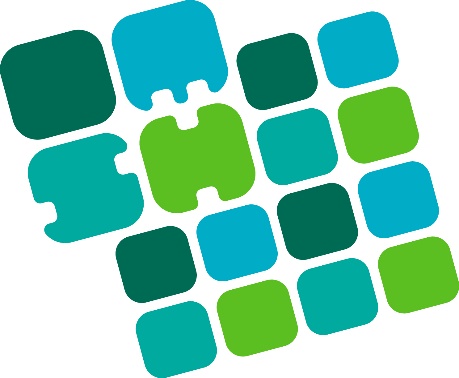 We are able to provide one to one or group support to those with additional sexual health needs. Please complete the referral form below and return to kchft.medwaysexualhealth@nhs.net via secure email. Please email to: kchft.medwaysexualhealth@nhs.net For any queries phone 0300 123 1678 (8am-8pm Monday to Friday and 9am-1pm on Saturdays)For office use only:Referring Agency’s detailsReferring Agency’s detailsReferring agency:Name and position of referrer:Contact address:Contact address:Phone number:Email Address:Client detailsName:Date of birth:Ethnicity:Contact address:Contact address:Phone number:Social care involvementSocial care involvementYes/ NoMulti-agency involvementOrganisation and practitionerContact details:Reason for referral – Please give as much detail as possibleReason for referral – Please give as much detail as possibleParents/carers aware, if appropriate? Yes/NoParents/carers aware, if appropriate? Yes/NoContact details of parents/carer:Contact details of parents/carer:SignaturesSignaturesI confirm that the information above is accurate and I consent to my information being shared as above. Yes/NoI confirm that the information above is accurate and I consent to my information being shared as above. Yes/NoSigned (young person):Print name:Date:Signed (referrer)Print name:Date:Date received:Copy provided to (please tick)Sexual Health NurseMETROOpen RoadTurning PointHACOWho the  referral has been allocated to and date